行政院環境保護署毒物及化學物質局108年度綠色化學小學教師種子培訓營	依據  108年度行政院環保署化學局「綠色化學思維之全民教育深耕與安全替代推動計畫」，辦理本增能研習。舉辦目的  邀集綠色化學與環境教育領域中相關學者專家，預計辦理國小教師研習培訓，針對綠色化學教育可在校園相關領域課程的融入方式，設計規劃相關策略與可行方案，納入課程大綱設計。    本計畫將選擇生活中的綠色化學相關主題，依照主題發展成綠色化學融入小學課程之教材，並結合相關活動方案，以利後續推廣。    本培訓營將分108年10月9日、10月16日兩個場次進行，第一場次主題為「生活中的綠色化學」與「108課綱的環境教育議題融入」，第二場次為「綠色化學課間活動方案發展」以及「跨領域綠色化學方案實作」。兩場次全程參加並通過檢定者，由臺北市立大學發給「綠色化學小學教材推廣種子教師」證書。辦理單位主辦單位：行政院環境保護署毒物及化學物質局。執行單位：臺北市立大學、中原大學。協辦單位：臺北市國小環境教育輔導團、新北市國小環境                    教育輔導團、基隆市國小環境教育輔導團。活動資訊活動日期：108 年 10 月16日（星期三）。活動時間：下午 13時00分至  16時50分。活動地點：臺北市立大學公誠樓G402會議室（臺北市愛　　　　　國西路1號）。邀請對象：全國國民小學教師。參與人數：限額40名。研習時數：全程參與者，核發3小時環境教育時數或教師研習時數。（環教人員展延時數申請中）。兩場次全程參加並通過檢定者，發給「綠色化學小學教材推廣種子教師」講座簡介（簡介如附件1）：臺北市立大學地球環境暨生物資源學系張育傑教授 臺北市武功國民小學邱雅莉校長 報名及交通資訊報名方式：採電子網路方式報名（本場有名額限制，報名                 成功者將收到錄取通知）。報名時間：即日起至 108 年 10 月 14 日（星期一）報名網址： https://ppt.cc/fazgwx 報名海報：如附件2。交通資訊：如附件4。活動議程活動聯絡人如有相關問題，敬請洽詢臺北市立大學地生系，黃小姐，電話 02-23113040#3151，聯絡信箱G10710005@go.utaipei.edu.tw。預期成果邀集綠色化學領域中相關領域代表講座，辦理研習營，並提供環境教育認證、課程、教材及研究成果等資訊，安排互動活動教學，增加小學教師瞭解綠色化學永續教育推動內涵發展及創意回饋，並設計回饋問卷以實際瞭解研習營成效。產出具有共識且合適於小學應用的綠色化學主題架構。預期將可有效培養國小綠色化學後續推展的合作夥伴。附件1、講座簡介專家學者代表：張育傑 教授專家學者代表：邱雅莉 校長附件2、活動宣傳海報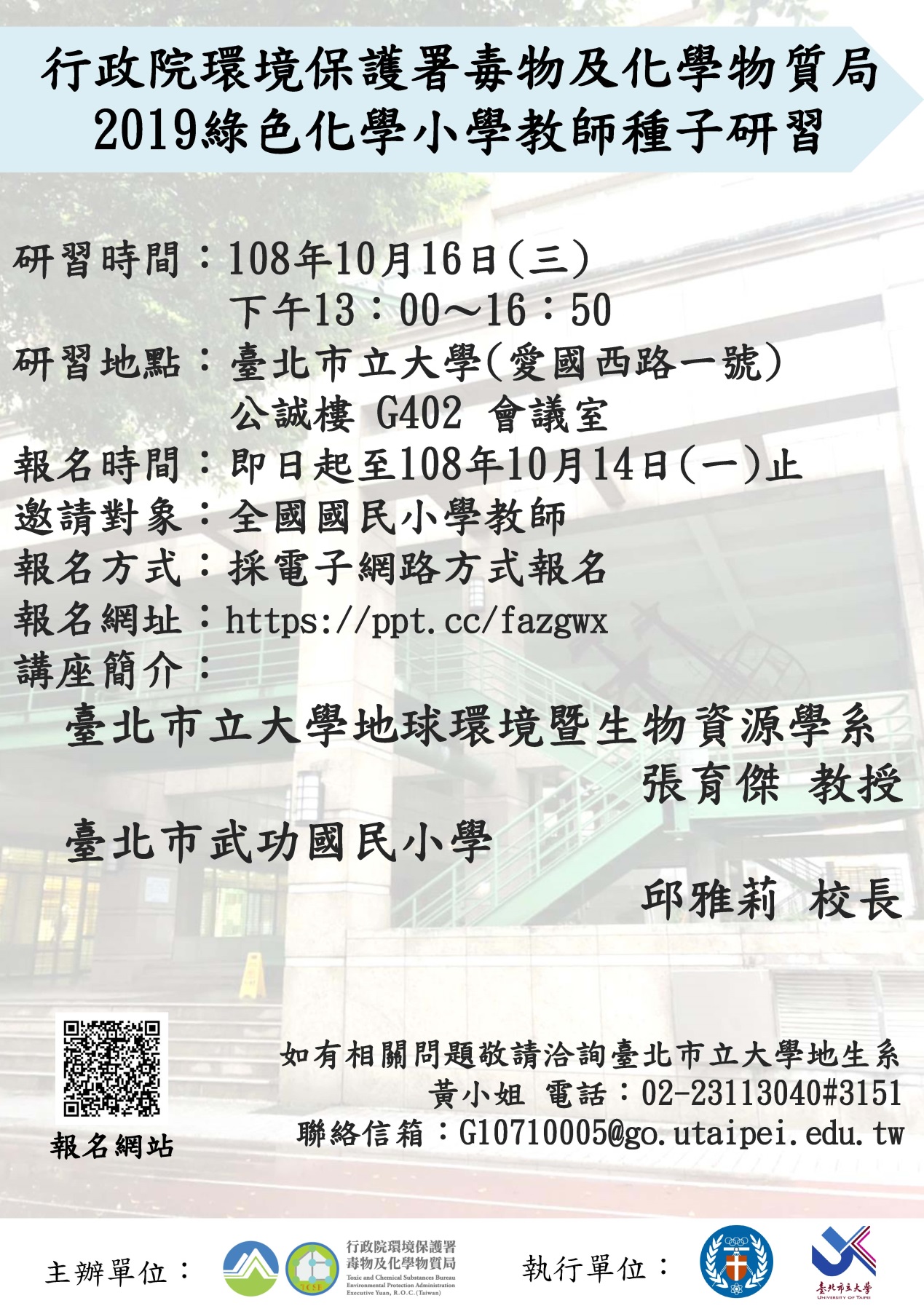 附件4、交通資訊交通位置圖 捷運：中正紀念堂站7號出口公車站 1：(臺北市立大學站)  252、660、644公車站 2：(一女中站)    2-1　262、3、0東                                          2-2　臺北客運、15路樹林、指南3、聯營270、235、662、663                                          2-3　聯營204、241、243、244、236、251、662、663、644、706、235、532、630公車站 3：(市立大學附小站)204、235、630、644、532、706、662、663、241、243、244、5、236、251低地板公車搭乘:聯營204、630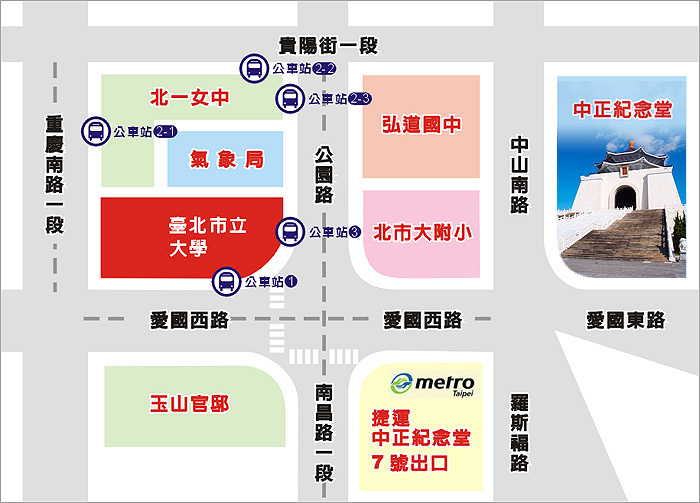 13:00-13:25報到13:25-13:30致詞(行政院環保署化學局)13:30-15:00講座主題：綠色化學課間活動方案發展⇨講座：張育傑  教授                臺北市立大學地球環境暨生物資源學系15:00-16:30講座主題：跨領域綠色化學方案實作⇨講座：邱雅莉 校長                  臺北市武功國民小學16:30-16:50綜合討論單位：臺北市立大學地球環境暨生物資源學系專長：低碳生活，水環境教育，環境調查與分析，環境友善技術最高學歷：國立台灣大學 環境工程研究所 博士單位：臺北市武功國民小學專長：環境教育，課程設計最高學歷：臺北市立大學教育學系課程與教學博士班